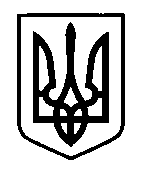 УКРАЇНАПрилуцька міська радаЧернігівська областьУправління освіти Про супровід учениці Прилуцького закладу загальної середньої освіти І-ІІІ ступенів №7 (ліцей №7) Прилуцької міської ради Чернігівської області на Всеукраїнську науково-практичну конференцію «Новітні технології сучасного суспільства» (НТСС-2019)Відповідно до листа управління освіти і науки Чернігівської обласної державної адміністрації від 15.11.2019 № 05-09/3694 «Про Всеукраїнську науково-практичну конференцію»НАКАЗУЮ:Направити 12 грудня 2019 року до м. Чернігова на Всеукраїнську науково-практичну конференцію «Новітні технології сучасного суспільства» (НТСС-2019) ученицю 9 класу Прилуцького закладу загальної середньої освіти І-ІІІ ступенів №7 (ліцей №7) Прилуцької міської ради Чернігівської області Литовченко Анну Сергіївну.Призначити супроводжуючою та покласти відповідальність за життя та здоров’я  учениці під час поїздки до м. Чернігова і у зворотному напрямку на Данильченко Валентину Миколаївну, вчителя математики Прилуцького закладу загальної середньої освіти І-ІІІ ступенів №7 (ліцей №7) Прилуцької міської ради Чернігівської області. Контроль за виконанням наказу покласти на спеціаліста І категорії управління освіти Гуляєву Т.М.Начальник управління	 освіти						С.М.ВОВК	Підготував:						                       	Т.В.КлименкоПогодженоюрисконсульт:							         Д.В.Бондаренко09 грудня  2019 р.НАКАЗм. Прилуки          № 332 